A° 2022	N° 34 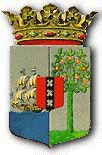 PUBLICATIEBLADLANDSBESLUIT van de 14de april 2022, no 22/509, houdende inwerkingtreding van verschillende artikelen van de Landsverordening secundair beroepsonderwijs en educatie____________De Gouverneur van Curaçao,Op de voordracht van de Minister van Onderwijs, Wetenschap, Cultuur en Sport;Overwegende:dat het wenselijk is verschillende artikelen van de Landsverordening secundair beroepsonderwijs en educatie, voor zover betrekking hebbende op de educatie in werking te laten treden;	Gelet op:artikel 77, derde lid, van de Landsverordening secundair beroepsonderwijs en educatie;Heeft goedgevonden:Artikel 1De artikelen 1, onderdelen d, h, j en l, 2, tweede lid, 4, 5, 6, 9, 14, eerste en vierde lid, 24, 25, 26, eerste lid, 30, derde lid, 31, aanhef en onderdelen b, f, g, h, j, en k en tweede lid, 32, 34, 36, 37, eerste tot en met derde lid, 39, 41, 42, vierde lid, 48, 49, 56, 61, 62, 63, eerste en tweede lid, derde lid, aanhef en onderdelen d en e, vierde lid, onderdelen b, c en d, 64, aanhef en onderdelen b en e, 66, 67, 69 en 70 van de Landsverordening secundair beroepsonderwijs en educatie, treden in werking met ingang van de dag na de datum van bekendmaking van dit landsbesluit en werken terug tot en met 1 januari 2022.Artikel 2Dit landsbesluit wordt in het Publicatieblad geplaatst.Gegeven te Willemstad, 14 april 2022 L.A. GEORGE-WOUTDe Minister van Onderwijs, Wetenschap, Cultuur en Sport,S.A. VAN HEYDOORNUitgegeven de 10de mei 2022De Minister van Algemene Zaken,G.S. PISAS